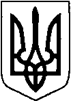 	КИЇВСЬКА ОБЛАСТЬ	      ТЕТІЇВСЬКА МІСЬКА РАДАVІІІ СКЛИКАННЯТРИНАДЦЯТА  СЕСІЯРІШЕННЯ     24 грудня 2021 року                                                                  №  554- 13 - VIIІПро затвердження  програмиенергоефективності та енергозбереження Тетіївської міської територіальної громадина 2022-2025 рокиВідповідно до Законів України  «Про енергозбереження», «Про альтернативні джерела енергії», «Про альтернативні види палива»,  розпорядження Кабінету Міністрів України від 24 червня 2013 року № 669-р «Про затвердження плану заходів щодо виконання регіональних та місцевих програм підвищення енергоефективності», керуючись підпунктом 22 пункту "1" статті 26 Закону України " Про місцеве самоврядування в Україні", з метою забезпечення ефективного використання паливно-енергетичних ресурсів у бюджетній сфері громади, сфері теплопостачання та надання комунальних послуг, скорочення бюджетних витрат на використання енергоресурсів, підвищення культури енергоспоживання, Тетіївська міська радаВ И Р І Ш И Л А:Затвердити Програму енергозбереження та енергоефективності Тетіївської міської територіальної громади на 2022 – 2025 роки, що додається.Фінансовому управлінню Тетіївської міської ради передбачити кошти на виконання заходів програми.Контроль за виконанням цього рішення покласти на першого заступника міського голови Кизимишина В.Й. та на постійну депутатську комісію з питань торгівлі, житлово-комунального господарства, побутового обслуговування, громадського харчування, управління комунальною власністю, благоустрою, транспорту, зв'язку (голова комісії – Фармагей В.В.).Міський голова                                                        Богдан БАЛАГУРА                                                                                  Додаток  1          до рішення тринадцятої  сесії Тетіївської міської ради VIII скликання                                                            24.12.2021   №  554 - 13 - VIIIПаспорт програмиенергоефективності та енергозбереження Тетіївської міської територіальної громади на 2022-2025 рокиПрограмаЕнергоефективності та енергозбереження Тетіївської міської територіальної громади на 2022-2025 роки 1.Загальні положення Програма енергоефективності та енергозбереження на 2021 рік розроблена відповідно до положень Закону України «Про енергозбереження», статті 8 ЗУ «Про основи національної безпеки»,  Енергетичної стратегії України на період до 2035 року “Безпека, енергоефективність, конкурентоспроможність” та Плану дій сталого енергетичного розвитку та клімату Тетіївської ОТГ до 2030 року.В рамках енергетичної стратегії України на період до 2035 року, Тетіївська територіальна громада ставить за мету збільшувати використання відновлюваних джерел енергії.Станом на грудень 2021 року на балансі територіальної громади знаходиться 120 бюджетних будівель.Загалом витрати на енергоресурси в бюджетній сфері Тетіївської територіальної громади за період 15.10.2019-15.10.2020  склали більше 9 млн. грн. При цьому найбільше використання енергетичних ресурсів в грошовому вимірі було в сфері освіти 6,7 млн. грн, що становить 74% всіх витрат, наступними ідуть Культура 1,1 млн. грн (12%), потім ЦПМСД 0,8 млн. грн (9%) та адмін. будівлі 0,5 млн. грн (5%). В розрізі енергоресурсів затрати на опалення (теплова енергія та природній газ) 7,7 млн. грн (85%), на електроенергію 1,2 млн.  грн (13%), на холодну воду 0,2 млн. грн (2%).2. Мета та основні завдання ПрограмиМета – основною метою реалізації Програми є забезпечення вимог чинного законодавства, щодо енергозбереження, зменшення затрат на утримання будівель комунальної власності та збільшення енергоефективності комунальних підприємств громади.Основними завданнями є: - зменшення затрат на оплату енергоносіїв; - поліпшення якості надання послуг комунальними підприємствами міста; - впровадження сучасних технологій в питаннях енергозбереження. 3. Очікуванні результати ПрограмиВиконання Програми дасть можливість поліпшити якість комунальних послуг і знизить викиди парникових газів. Також кожен з реалізованих проектів Програми призведе до економії енергоресурсу на 5-40%, що призведе до зменшення вартості утримання самої будівлі, та в цілому підвищить енергоефективність та енергонезалежність Тетіївської територіальної громади.4. ФінансуванняФінансування проводиться за рахунок коштів міського бюджету, обласного бюджету, субвенцій державного бюджету, грантів, технічної допомоги МФО та приватних інвестицій.    Секретар міської ради                                          Наталія ІВАНЮТАДодатокдо Програми енергоефективності та енергозбереження Тетіївської територіальної громади на 2022-2025 рокиЗАХОДИдо Програми енергоефективності таенергозбереження Тетіївської територіальної громади на 2022-2025 рокиСекретар ради                                                Наталія ІВАНЮТА1.Ініціатор розроблення ПрограмиВиконавчий комітет Тетіївської міської ради2. Назва розпорядчого документа при розробленні ПрограмиЗакон України «Про енергозбереження», стаття 8 ЗУ «Про основи національної безпеки», Енергетична стратегія України на період ждо 2035 року «Безпека, енергоефективності, конкурентоспроможність», План дій сталого енергетичного розвитку та клімату Тетіївської ОТГ до 2030 року.3.Розробник ПрограмиВідділ економічного розвитку та інвестицій виконавчого комітету Тетіївської міської ради4.Співрозробники Програми-5.Відповідальні виконавці ПрограмиВиконавчий комітет Тетіївської міської ради,Відділ економічного розвитку та інвестицій виконавчого комітету Тетіївської міської радиВідділ житлово-комунального господарства, надзвичайних ситуацій та цивільного захисту населення виконавчого комітету Тетіївської міської ради6.Учасники ПрограмиВиконавчий комітет Тетіївської міської ради,Відділ економічного розвитку та інвестицій виконавчого комітету Тетіївської міської ради7.Термін реалізації Програми2022-2025 роки8.Перелік бюджетів, які беруть участь у виконанні ПрограмиБюджет міської територіальної громади, обласний бюджет, субвенції державного бюджету, гранти, міжнародна технічна допомога та приватні інвестиції9.Орієнтовний обсяг фінансування Програми на 2022 рік25 тис. грн№ п/пЗаходиВиконавці1Капітальний ремонт (утеплення стін, заміна вікон, дверей, ремонт покрівлі) будівлі Тетіївського заклад загальної середньої освіти І-ІІІ ступенів №1Відділ освіти Тетіївської міської ради2Капітальний ремонт (утеплення даху, ремонт покрівлі) будівлі Тетіївського ліцею №2Відділ освіти Тетіївської міської ради3Капітальний ремонт (утеплення стін, заміна вікон, дверей, ремонт покрівлі) будівлі Тетіївського навчально-виховного комплексу «Гімназія -загальноосвітня школа І-ІІІ ступенів»Відділ освіти Тетіївської міської ради4Капітальний ремонт (утеплення стін, заміна вікон, дверей, ремонт покрівлі) будівлі Кашперівського ліцеюВідділ освіти Тетіївської міської ради5Капітальний ремонт (утеплення стін, заміна вікон, дверей, ремонт покрівлі) будівлі Денихівського ліцеюВідділ освіти Тетіївської міської ради6Капітальний ремонт (утеплення стін, заміна вікон, дверей, ремонт покрівлі) будівлі П’ятигірського ліцеюВідділ освіти Тетіївської міської ради7Капітальний ремонт (утеплення стін, заміна вікон, дверей, ремонт покрівлі) будівлі Дібрівського аграрного ліцеюВідділ освіти Тетіївської міської ради8Капітальний ремонт (утеплення стін, заміна вікон, дверей, ремонт покрівлі) будівель лікарняних корпусів КНП Тетіївська центральна лікарняКНП Тетіївська центральна лікарняВиконавчий комітет Тетіївської міської ради9Капітальний ремонт (утеплення стін, заміна вікон, дверей, ремонт покрівлі) будівлі районного будинку культуриВідділ культури Тетіївської міської радиВиконавчий комітет Тетіївської міської ради10Капітальний ремонт (утеплення стін, заміна вікон, дверей, ремонт покрівлі) будівлі міського будинку культури «Слобода»Відділ культури Тетіївської міської радиВиконавчий комітет Тетіївської міської ради11Капітальний ремонт (утеплення стін, заміна вікон, дверей, ремонт покрівлі) будівлі будинку культури с. СтадницяВідділ культури Тетіївської міської радиВиконавчий комітет Тетіївської міської ради12Капітальний ремонт (утеплення стін, заміна вікон, дверей, ремонт покрівлі) будівлі будинку культури с. СкибинціВідділ культури Тетіївської міської радиВиконавчий комітет Тетіївської міської ради13Капітальний ремонт (утеплення стін, заміна вікон, дверей, ремонт покрівлі) будівлі спортивної школиВідділ культури Тетіївської міської радиВиконавчий комітет Тетіївської міської ради14Капітальний ремонт (утеплення стін, заміна вікон, дверей, ремонт покрівлі) будівлі стадіону «Колос» м. ТетіївВідділ культури Тетіївської міської радиВиконавчий комітет Тетіївської міської ради15Капітальний ремонт (утеплення стін, заміна вікон, дверей, ремонт покрівлі) адмін. будівлі вул. Академіка Байраківського, 1Виконавчий комітет Тетіївської міської ради16Розробка проектно-кошторисної документації (ПКД)Виконавчий комітет Тетіївської міської ради17Проведення енергетичного аудиту будівель бюджетних установ та організаційВиконавчий комітет Тетіївської міської ради18Заміна та встановлення дорожнього та вуличного освітлення на енергоефективне та диспетчеризація в населених пунктах громадиКП «Благоустрій»КП «Дібрівка-Обрій»19Встановлення лічильників теплової енергії в будівлях бюджетних установ та організаційКП «Благоустрій»Виконавчий комітет Тетіївської міської ради20Реконструкція даху з встановленням дахової сонячної електростанції на об'єкті  "Заклад  дошкільної освіти (ясла–садок) "Оленка" Тетіївської міської ради, Київської області  (в тому числі виготовлення ПКД)Виконавчий комітет Тетіївської міської ради21Встановлення сонячної електростанції для потреб ВУВКГ «Тетіївводоканал»  (в тому числі виготовлення ПКД)ВУВКГ «Тетіївводоканал»22Встановлення сонячних панелей, сонячних колекторів на дахах будівель комунальної власностіВиконавчий комітет Тетіївської міської ради23Придбання обладнання для проведення енергетичного аудитуВиконавчий комітет Тетіївської міської ради24Навчання працівників за курсом професійної підготовки енергоаудиторів для роботи з Фондом енергоефективностіВиконавчий комітет Тетіївської міської ради25Заміна обладнання для харчоблоків в закладах освітиВідділ освіти Тетіївської міської ради26Модернізація системи водопостачання та водовідведення шляхом реконструкції та модернізації існуючого обладнанняВУВКГ «Тетіївводоканал»27Капітальний  ремонт міських водопровідних мережВУВКГ «Тетіївводоканал»28Реконструкції очисних споруд та впровадження новітніх енергозберігаючих технологій та обладнанняВУВКГ «Тетіївводоканал»29Проведення перевірок і заміна водяних лічильників абонентів, з метою покращення обліку води, та недопущення необлікованих втрат.ВУВКГ «Тетіївводоканал»30Проведення відключень не санкціонованих підключеньВУВКГ «Тетіївводоканал»31Оснащення житлового фонду тепловими лічильникамиКП «Благоустрій»32Капітальний ремонт (утеплення стін, заміна вікон, дверей, ремонт покрівлі) багатоповерхових будинків комунальної власностіКП «Благоустрій»
ОСББ33Заміна ламп розжарювання на світлодіодні лампиВиконавчий комітет Тетіївської міської ради34Встановлення індивідуальних теплових пунктів в будівлях бюджетних установ та організаційВиконавчий комітет Тетіївської міської ради35Впровадження енергосервісних договорів в бюджетних установахВиконавчий комітет Тетіївської міської ради36Встановлення КГШ (котел газовий шафовий зовнішнього розташування) та БІТП (блочний індивідуальний тепловий пункт для регулювання погодинної подачі тепла в приміщення)Виконавчий комітет Тетіївської міської ради37Встановлення індивідуальних котелень на твердому паливіВиконавчий комітет Тетіївської міської ради38Утеплення розводки труб опалення в підвальних приміщенняхКП «Тетіївтепломережа»39Оптимізація схем теплозабезпечення громадиКП «Тетіївтепломережа»40Реконструкція котелень з заміною котлівКП «Тетіївтепломережа»41Модернізація газопальникових пристроївКП «Тетіївтепломережа»42Встановлення конденсаційного газового котлаКП «Тетіївтепломережа»43Встановлення системи «КГУ+ТН»КП «Тетіївтепломережа»44Заміна труб теплопостачання на ППУКП «Тетіївтепломережа»45Безтраншейна модернізація теплових мережКП «Тетіївтепломережа»46Теплоізоляція паро-, теплопостачанняКП «Тетіївтепломережа»47Впровадження енергоменеджменту КП «Тетіївтепломережа»КП «Тетіївтепломережа»48Впровадження системи енергомоніторингу та диспетчеризації КП «Тетіївтепломережа»КП «Тетіївтепломережа»49Встановлення водогрійного твердопаливного котлаКП «Тетіївтепломережа»50Встановлення когенераційної установкиКП «Тетіївтепломережа»51Встановлення біогазової станції на території Тетіївської територіальної громадиВиконавчий комітет Тетіївської міської радиПриватні інветори52Переведення одного або декількох котлів на тверде паливо (біогаз)Виконавчий комітет Тетіївської міської ради53Проведення ремонтно-ревізійних робіт вентсистемВиконавчий комітет Тетіївської міської ради54Вирощування енергетичних рослин (павловнія, енергетична верба)КП «Дібрівка-Обрій»55Стимулювання розвитку ОСББВиконавчий комітет Тетіївської міської ради56Розробка, видання та розповсюдження агітаційної поліграфічної продукції та брошур, навчально - методичних посібників з енергозбереження для різних груп споживачів, у тому числі населенняВиконавчий комітет Тетіївської міської ради57Інформаційно - просвітницькі заходи з енергозбереження для населення «Дні сталої енергії»Відділ освіти Тетіївської місткої радиВиконавчий комітет Тетіївської міської ради58Закупівля сувенірної еко-продукціїВиконавчий комітет Тетіївської міської ради